Address of the SenderEmail Address of the SenderDate Name of ReceiverAddress of the ReceiverSubject: Thank You NoteDear ______ (Name of the Recipient)Through this letter, we would like to thank you for your time and hard work. We appreciate your work and are grateful for your association with us. Thank you for choosing to be a part of the _____ family during this pandemic. Having a motivated employee like you is our privilege and we appreciate you for giving your best. To help you and your family during these tough times, we are sending a small gift. We have attached a ____ Voucher worth _____ (Mention the details of the gift). We hope this small token of appreciation from us will be helpful to you. We hope things get better soon and we get to meet in the office premises soon. Until then, stay healthy and safe!Sincerely,(Signature)Sender’s Full Name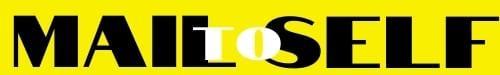 